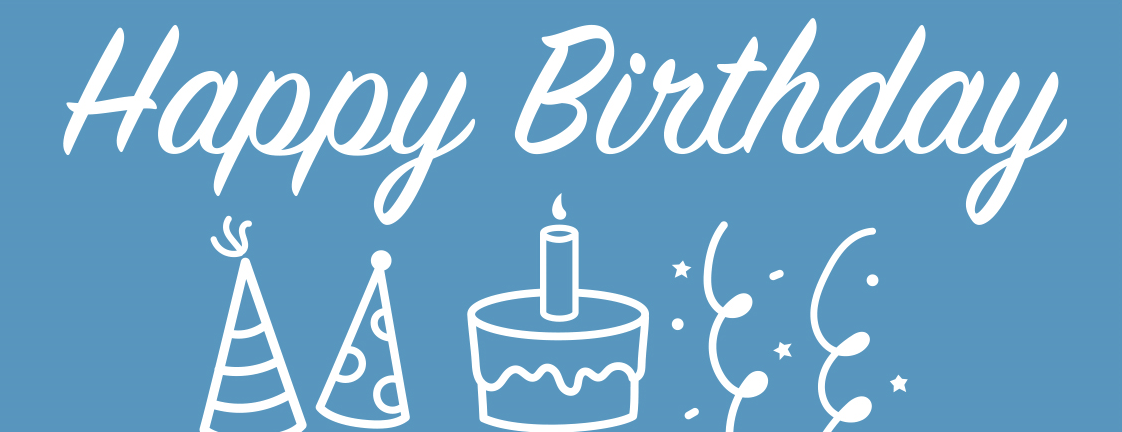 Wishing you a day 
as special as you are!From: Date:  